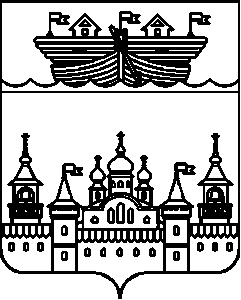 АДМИНИСТРАЦИЯВЛАДИМИРСКОГО СЕЛЬСОВЕТАВОСКРЕСЕНСКОГО МУНИЦИПАЛЬНОГО РАЙОНАНИЖЕГОРОДСКОЙ ОБЛАСТИРАСПОРЯЖЕНИЕ07 октября 2020 года	№ 13-рОб утверждении графика часов горенияуличного освещения на территории Владимирского сельсоветаВ соответствии со статьей 14пункт19 Федерального закона от 06 октября 2003 года № 131-ФЗ «Об общих принципах организации местного самоуправления в Российской Федерации», Уставом Владимирского сельсовета Воскресенского муниципального района Нижегородской области, Правилами благоустройства Владимирского сельсовета, утвержденными Решением сельского Совета Владимирского сельсовета от 26 октября 2017 года № 36:1.Утвердить прилагаемый график часов горения уличного освещения на территории Владимирского сельсовета на 2021 год.2.Настоящее распоряжение обнародовать на информационном стенде администрации, и в информационно-телекоммуникационной сети «Интернет» на официальном сайте администрации Воскресенского муниципального района www.voskresenskoe-adm.ru.3.Контроль исполнения настоящего распоряжения оставляю за собой.4.Настоящее распоряжение вступает в силу со дня принятия.Врио главы администрацииВладимирского сельсовета						С.В.ЛепехинУтвержденраспоряжением администрации Владимирского сельсовета Воскресенского муниципального районаНижегородской областиот 07 октября 2020 года № 13-рГрафик часов горенияуличного освещения на территории Владимирского сельсоветаМесяцЧисло часов горенияЯнварь485Февраль408Март357Апрель277Май215Июнь178Июль195Август257Сентябрь329Октябрь412Ноябрь463Декабрь514ИТОГО4090